19 июля 2021 года 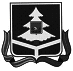 РЕШЕНИЕ № 21/8 О заверении списка кандидатов в депутаты Злынковского районного Совета народных депутатов шестого созыва, выдвинутый избирательным объединением Злынковское местное отделение Всероссийской политической партии «ЕДИНАЯ РОССИЯ» по Вышковскому одномандатному избирательному округу № 1В соответствии с пунктом 4.1 статьи 20 Закона Брянской области от 26 июня 2008 № 54-З «О выборах депутатов представительных органов муниципальных образований в Брянской области», рассмотрев документы, представленные для заверения списка кандидатов в депутаты Злынковского районного Совета народных депутатов шестого созыва выдвинутых избирательным объединением Злынковское местное отделение Всероссийской политической партии «ЕДИНАЯ РОССИЯ» по одномандатным избирательным округам, проверив соблюдение избирательным объединением требований к выдвижению списка кандидатов по одномандатным избирательным округам, предусмотренных Федеральным законом от 11 июля 2001 года № 95-ФЗ «О политических партиях», Федеральным законом от 12 июня 2002 года № 67-ФЗ «Об основных гарантиях избирательных прав и права на участие в референдуме граждан Российской Федерации», территориальная избирательная комиссия Злынковского района с полномочиями избирательной комиссии муниципального образования Злынковский район, возложенными Постановлением Избирательной комиссии Брянской области от 17 апреля 2009 года № 668/82,РЕШИЛА:1. Заверить список кандидатов в депутаты Злынковского районного Совета народных депутатов шестого созыва, выдвинутых избирательным объединением Злынковское местное отделение Всероссийской политической партии «ЕДИНАЯ РОССИЯ» по Вышковскому одномандатному избирательному округу № 1 в количестве 1 человека (прилагается).2. Выдать в течение одних суток настоящее решение с копией заверенного списка, указанного в пункте 1 решения, уполномоченному представителю избирательного объединения. 3. Разместить настоящее решение на информационном стенде территориальной избирательной комиссии Злынковского района.Председатель территориальнойизбирательной комиссии 						А.Н. ПогреевСекретарь территориальнойизбирательной комиссии 						А.М. ВоронинПриложение 1СПИСОКкандидатов в депутаты Злынковского районного Совета народных депутатов шестого созыва, выдвинутый избирательным объединением Злынковское местное отделение Всероссийской политической партии «ЕДИНАЯ РОССИЯ» на дополнительных выборах депутата Злынковского районного Совета народных депутатов шестого по Вышковскому одномандатному избирательному округу № 1Вышковский одномандатный избирательный округ № 11. Кравцова Татьяна Константиновна, дата рождения 07 сентября 1974 года, место рождения – г. Новозыбков Брянской области, адрес места жительства – Брянская область, Злынковский район, Вышковское городское поселение, рабочий поселок Вышков, ул. Кооперативная д. 9, кв.47.ТЕРРИТОРИАЛЬНАЯ ИЗБИРАТЕЛЬНАЯ КОМИССИЯЗЛЫНКОВСКОГО РАЙОНАплощадь Свободы, дом 35, г. Злынка, Брянская область, 243600, телефон (48358)2-25-72Список заверен территориальной избирательной комиссией Злынковского района19 июля 2021 года (решение № 21/8)